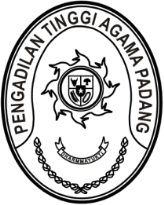 MAHKAMAH AGUNG REPUBLIK INDONESIADIREKTORAT JENDERAL BADAN PERADILAN AGAMAPENGADILAN TINGGI AGAMA PADANGJalan By Pass KM 24, Batipuh Panjang, Koto TangahKota Padang, Sumatera Barat 25171 www.pta-padang.go.id, admin@pta-padang.go.idPadang, 28 Februari 2024Yth. Plt. Sekretaris Mahkamah Agungcq. Kepala Biro Perencanaan dan Organisasi Di         JakartaSURAT PENGANTARNomor :       /KPTA.W3-A/OT1.6/II/2024Sehubungan surat Plt. Sekretaris Mahkamah Agung RI Nomor 4107/SEK/OT1.6/12/2023 perihal Penyampaian Dokumen SAKIP, bersama ini kami kirimkan Dokumen SAKIP Pengadilan Tinggi Agama Padang yang terdiri dari :Dokumen Reviu Indikator Kinerja Utama (IKU)Dokumen Reviu Ke-3 Rencana Strategis (Renstra) Tahun 2020-2024Dokumen Perjanjian Kinerja Tahun 2025Dokumen Perjanjian Kinerja Tahun 2024Rencana Aksi Kinerja Tahun 2024Laporan Kinerja tahun 2023Demikian hal ini disampaikan, atas perhatian dan kerjasamanya diucapkan terimakasih..Ketua Pengadilan Tinggi Agama PadangDr.H. Abd. Hamid Pulungan, S.H., M.H.NIP. 195807051986031001